日程令和元年１２月１８日（水）９：１５～１２：３０頃まで※雨の場合はホールで行います。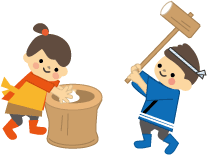 